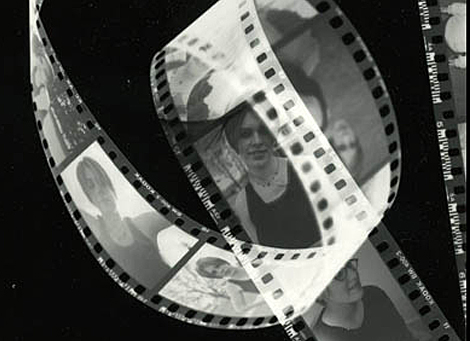 The Language of FilmGeneral TerminologyExposition → the exposition is the beginning of the film.  Its purpose is to introduce the basic information that must be supplied to an audience at the bginning of a film – the setting, the main characters and the themes, so they can follow the film and feel involved with it.Denouement → the denouement is the ending of the film.  Its purpose it to wrap and perhaps make a final statement or judgement about the main characters and the themes.Turning Point → a point in the film where something new in the form of a complication or a choice is introduced to the plot.  This often leads to a development in the character  in some way.TechniqueExampleEffectExtreme long shot / establishing shotThis shot types shows a lot of landscape and is often used at the __________ of a film.  It helps to develop important _____________ about the place where the film is set.Long shotThis shot types shows a lot of landscape, but we also see people who are _____________.  It helps us to see their _______________ to the landscape.Close UpThis shot contains little background and _____________ the audience on a person's _______________ and expressions.Point of View ShotIn this shot the camera becomes the ________ of the of the characters and sees things from their point of view.  This helps the audience feel like they are ___________ to the film.High angleThis angle has the camera looking _________ from ____________ the subject.  This helps suggest the character is __________ and ___________.Low angleThis angle has the camer looking _______ from ________ the subject.  This helps suggest the character is ____________ and ____________.Bird's Eye View / ArielThis angle has the camera directly ____________, like a bird.  This helps suggest the characters are being _______________.Tracking ShotThis is where the camera ____________ the subject.  It helps make the audience feel like they are taking part in the ______________.Zoom in or outThis is where the lens of the camera moves ____________ or ________ from the subject.  It helps the audience focus on a specific detail or see the subject in a wider setting.CutThe most ______________ used type of editing, where one shot is replaced by another.  When ___________, cuts help create _________.